Estado de Illinois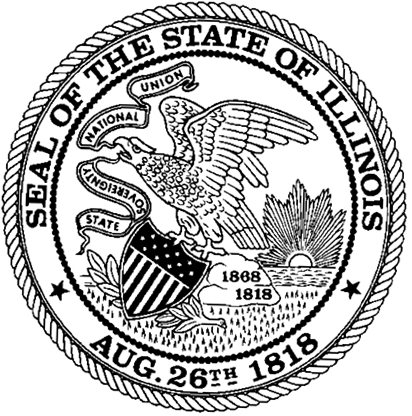 Departamento de Servicios HumanosEl Programa de Asistencia Alimentaria de Emergencia - DECLARACIÓN DEL PODERHABIENTERecibo para Alimentos de Despensas Año Fiscal 2024- ELEGIBILIDAD POR INGRESOS BASADO EN EL 300% DEL NIVEL FEDERAL DE POBREZAEste poder es para el individuo que tiene una condición de discapacidad que le impide recoger alimentos de una despensa. También, puede ser usado por aquellos que sus horarios de trabajo interfieren con el horario de distribución de alimentos del USDA.Nombre del Beneficiario:   Dirección:Ciudad:Estado:Fecha:Zona Postal:Tamañodel Hogar: 	Número de niños de 18 añoso menores en el hogar:		Recipiente de SNAP (Programa de Asistencia	SÍNutricional Complementaria)	No(Por favor, marque sólo una caja)Poderhabiente / Apoderado:Nombre de la Despensa: Dirección de la Despensa: Ciudad:Persona Designada a Recojer AlimentosEstado:Zona Postal:YO CERTIFICO CON MI FIRMA QUE: El ingreso bruto de mi hogar no excede el límite establecido por DHS; la información que he dado es correcta y verdadera; yo usaré los alimentos recibidos sólo para el consumo de mi hogar; y exonero al USDA, al Estado de Illinois y a cualquier agencia o persona que distribuya los alimentos, de cualquier responsabilidad que resulte al recibir alimentos,Firma del BeneficiarioFechaFecha de DistribuciónFirma del Poderhabiente o Apoderado	FechaFirma del Personal de la Despensa	FechaIL444-4510S (R-11-22) The Emergency Food Assistance Program - Proxy Statement Printed by Authority of the State of Illinois	-0- CopiesPágina 1 de 1INGRESO BRUTO MENSUAL MÁXIMO DEL DHS PARA OBTENER ALIMENTOSNIVEL DE INGRESOS PARA EL AÑO FISCAL 2023 (1 DE JULIO 2023 HASTA 30 DE JUNIO 2024)INGRESO BRUTO MENSUAL MÁXIMO DEL DHS PARA OBTENER ALIMENTOSNIVEL DE INGRESOS PARA EL AÑO FISCAL 2023 (1 DE JULIO 2023 HASTA 30 DE JUNIO 2024)INGRESO BRUTO MENSUAL MÁXIMO DEL DHS PARA OBTENER ALIMENTOSNIVEL DE INGRESOS PARA EL AÑO FISCAL 2023 (1 DE JULIO 2023 HASTA 30 DE JUNIO 2024)INGRESO BRUTO MENSUAL MÁXIMO DEL DHS PARA OBTENER ALIMENTOSNIVEL DE INGRESOS PARA EL AÑO FISCAL 2023 (1 DE JULIO 2023 HASTA 30 DE JUNIO 2024)INGRESO BRUTO MENSUAL MÁXIMO DEL DHS PARA OBTENER ALIMENTOSNIVEL DE INGRESOS PARA EL AÑO FISCAL 2023 (1 DE JULIO 2023 HASTA 30 DE JUNIO 2024)INGRESO BRUTO MENSUAL MÁXIMO DEL DHS PARA OBTENER ALIMENTOSNIVEL DE INGRESOS PARA EL AÑO FISCAL 2023 (1 DE JULIO 2023 HASTA 30 DE JUNIO 2024)INGRESO BRUTO MENSUAL MÁXIMO DEL DHS PARA OBTENER ALIMENTOSNIVEL DE INGRESOS PARA EL AÑO FISCAL 2023 (1 DE JULIO 2023 HASTA 30 DE JUNIO 2024)INGRESO BRUTO MENSUAL MÁXIMO DEL DHS PARA OBTENER ALIMENTOSNIVEL DE INGRESOS PARA EL AÑO FISCAL 2023 (1 DE JULIO 2023 HASTA 30 DE JUNIO 2024)INGRESO BRUTO MENSUAL MÁXIMO DEL DHS PARA OBTENER ALIMENTOSNIVEL DE INGRESOS PARA EL AÑO FISCAL 2023 (1 DE JULIO 2023 HASTA 30 DE JUNIO 2024)INGRESO BRUTO MENSUAL MÁXIMO DEL DHS PARA OBTENER ALIMENTOSNIVEL DE INGRESOS PARA EL AÑO FISCAL 2023 (1 DE JULIO 2023 HASTA 30 DE JUNIO 2024)INGRESO BRUTO MENSUAL MÁXIMO DEL DHS PARA OBTENER ALIMENTOSNIVEL DE INGRESOS PARA EL AÑO FISCAL 2023 (1 DE JULIO 2023 HASTA 30 DE JUNIO 2024)Tamaño del Hogar12345678910Ingreso Mensual$3,645$4,930$6,215$7,500$8,785$10,070$11,355$12,640$13,925$15,210Si hay más de 10 miembros en el hogar, para cada miembro adicional, añada: $1,285 hasta 300% de FPLSi hay más de 10 miembros en el hogar, para cada miembro adicional, añada: $1,285 hasta 300% de FPLSi hay más de 10 miembros en el hogar, para cada miembro adicional, añada: $1,285 hasta 300% de FPLSi hay más de 10 miembros en el hogar, para cada miembro adicional, añada: $1,285 hasta 300% de FPLSi hay más de 10 miembros en el hogar, para cada miembro adicional, añada: $1,285 hasta 300% de FPLSi hay más de 10 miembros en el hogar, para cada miembro adicional, añada: $1,285 hasta 300% de FPLSi hay más de 10 miembros en el hogar, para cada miembro adicional, añada: $1,285 hasta 300% de FPLSi hay más de 10 miembros en el hogar, para cada miembro adicional, añada: $1,285 hasta 300% de FPLSi hay más de 10 miembros en el hogar, para cada miembro adicional, añada: $1,285 hasta 300% de FPLSi hay más de 10 miembros en el hogar, para cada miembro adicional, añada: $1,285 hasta 300% de FPLSi hay más de 10 miembros en el hogar, para cada miembro adicional, añada: $1,285 hasta 300% de FPL